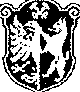 Statutární
město KladnoMagistrát města KladnaOdbor finanční - oddělení daní a poplatkůVEŘEJNÁ VYHLÁŠKAMagistrát města Kladno, Odbor finanční - správce místních poplatků, podle ustanovení § 49 a § 50 odst. 1 zákona č. 280/2009 Sb., daňový řád, ve znění zákona č. 30/2011 Sb. oznamuje, žeod 11.04.2019 do 13.05.2019je u správce poplatku, v budově Magistrátu města Kladno, dveře č. 007 vždy v úředních dnech v pondělí a ve středu od 8.00 do 18.00 a ve čtvrtek od 8.00 do 15.00 hodinzpřístupněn k nahlédnutí hromadný předpisný seznam č.j. OF/2072/19-2, kterým jeVYMĚŘEN MÍSTNÍ POPLATEKza provoz systému shromažďování, sběru, přepravy, třídění,
využívání a odstraňování komunálních odpadů (za fyzickou osobu z trvalého pobytu)za zdaňovací období 01.01.2016 - 31.12.2016všem poplatníkům, kteří nezaplatili výše uvedený místní poplatek ve správné výši nebo ve lhůtě splatnosti stanovené obecně závazné vyhlášky Statutárního města Kladna č. 02/15 o místních poplatcích.V Kladně dne 05.04.2019.fBc. Monika Věprovskavedoucí Oddělení daní a poplatků
Magistrátu města Kladno..​.​....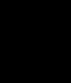 .Datum vyvěšení:	11.04.2019Bude sejmuto:	13,05.2019Datum skutečného sejmutí:Kontaktní spojení:Tel: +420 312604358E-maik monika.veprovska@mestokiadno,cz Web: http://www.inestokladno.cz